BIO-DATA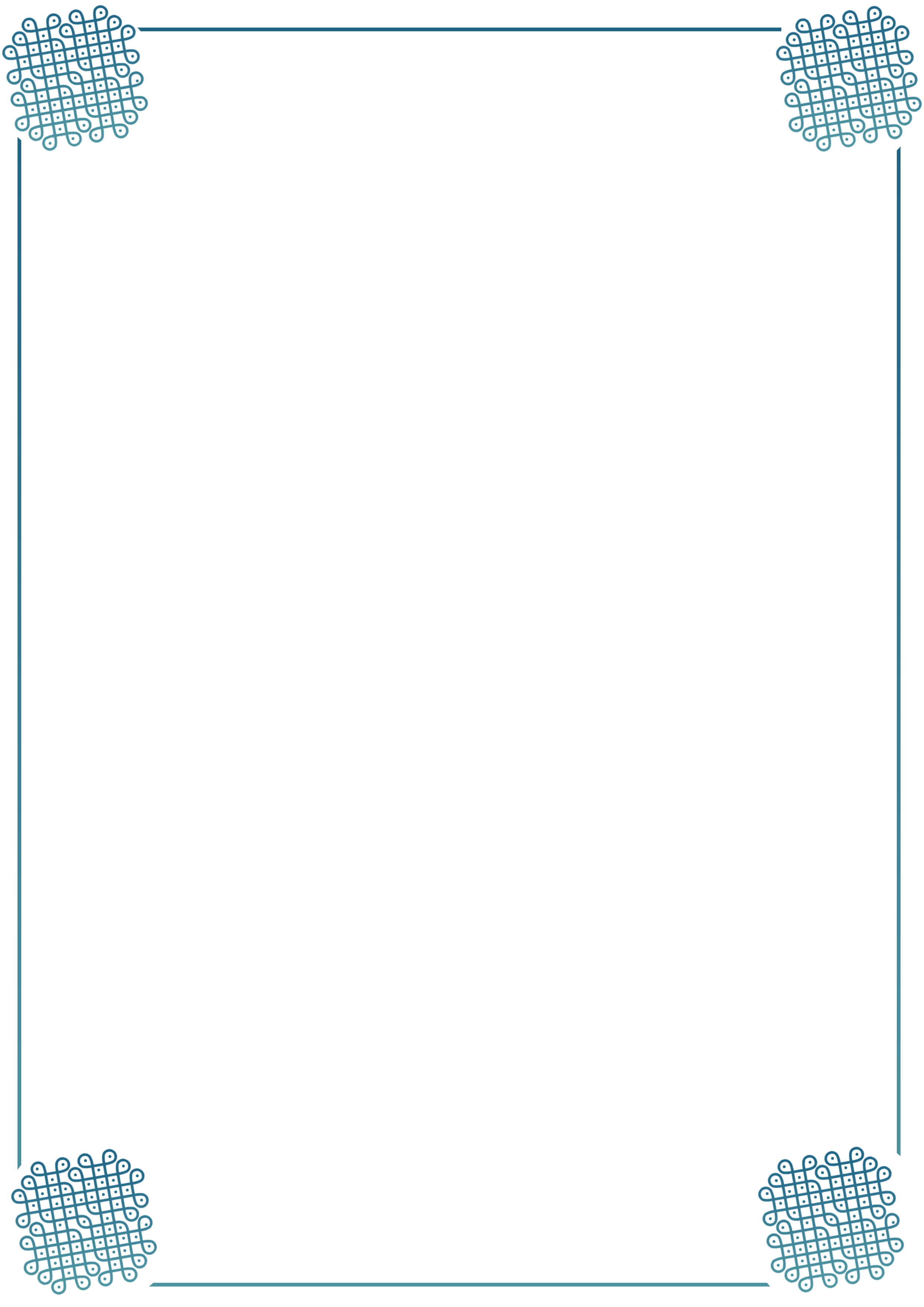 Name			:  	Supriya Uppalapati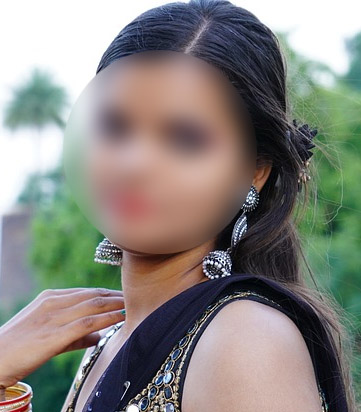 Date of birth		: 	12/04/1997Birthplace			: 	HyderabadCast				: 	KshatriyaRashi			: 	TulaGotra			:	KahyapaHeight			: 	5’2 feet.Complexion		: 	FairEducation			: 	B.SC Computer ScienceProfession			: 	Software Developer 	        			(Mphasis Limited, Hyderabad)FAMILY DETAILSFather			: 	Srinivas Rao, Private job.Mother			:	Anjali, Housewife.Siblings			: 	Kishore,
					(Elder Brother, Studying MBA)CONTACT DETAILSPhone			: 	9400XXXX25Email			: 	supriyauplxx@gmail.comContact			: 	D. No 07-124,	    				Sai Vintage Apartment,					Moosapet					Hyderabad,					Telangana 500072.